DCU Library  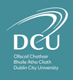 Leaving Certificate Student Study Scheme 2024  _ _ _ _ _ _ _ _ _ _ _ _ _ _ _ _ _ _ _ _ _ _ _ _ _ _ _ _ _ _ _ _ _ _ _ _ _ _ _ _ _ _ _ _ _ _ _ _ _ Consent form for students under 18 years of age Student details: Name: _____________________________________________________________________ School: ____________________________________________________________________ Email: ______________________________________ Mobile number: ______________________________ Signature of Applicant:  _____________________________________________________ Date:  ______________________________ I/we, the parent/guardian of ________________________________ give consent for my/our son/daughter to take part in the Leaving Certificate Study Scheme.  Signature of Parent/Guardian: _______________________________________________ Date:  ______________________________ _ _ _ _ _ _ _ _ _ _ _ _ _ _ _ _ _ _ _ _ _ _ _ _ _ _ _ _ _ _ _ _ _ _ _ _ _ _ _ _ _ _ _ _ _ _ _ _ _ Data Protection Notice DCU Library will use the personal data you provide, by way of this form, for the purpose of the Leaving Certificate Study Scheme only. The personal data will be retained until 1 August 2024, after which it will be deleted in a secure manner. DCU Library will not disclose the personal data to any external body.